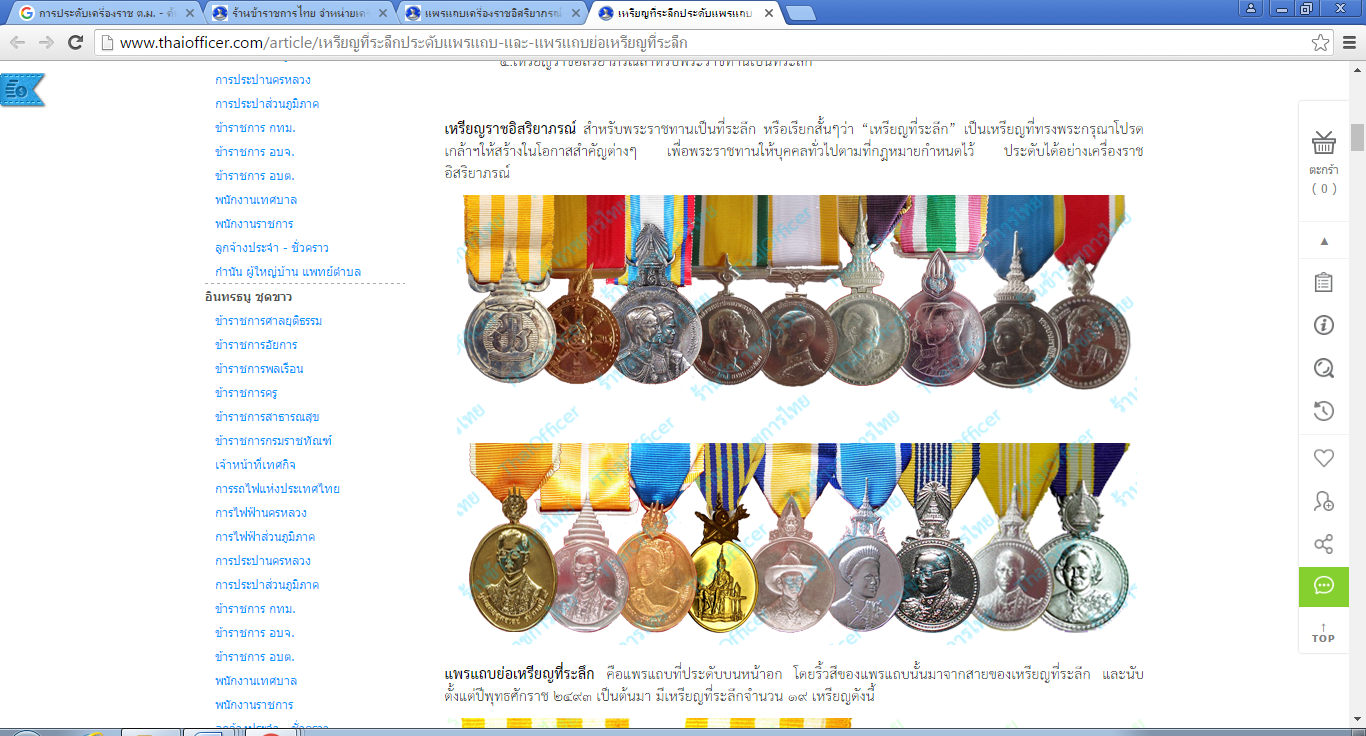 แพรแถบย่อเหรียญที่ระลึก คือแพรแถบที่ประดับบนหน้าอก โดยริ้วสีของแพรแถบนั้นมาจากสายของเหรียญที่ระลึก และนับตั้งแต่ปีพุทธศักราช ๒๔๙๓ เป็นต้นมา มีเหรียญที่ระลึกจำนวน ๑๙ เหรียญดังนี้ ๑.พระราชพิธีบรมราชาภิเษก รัชกาลที่ ๙ พ.ศ. ๒๔๙๓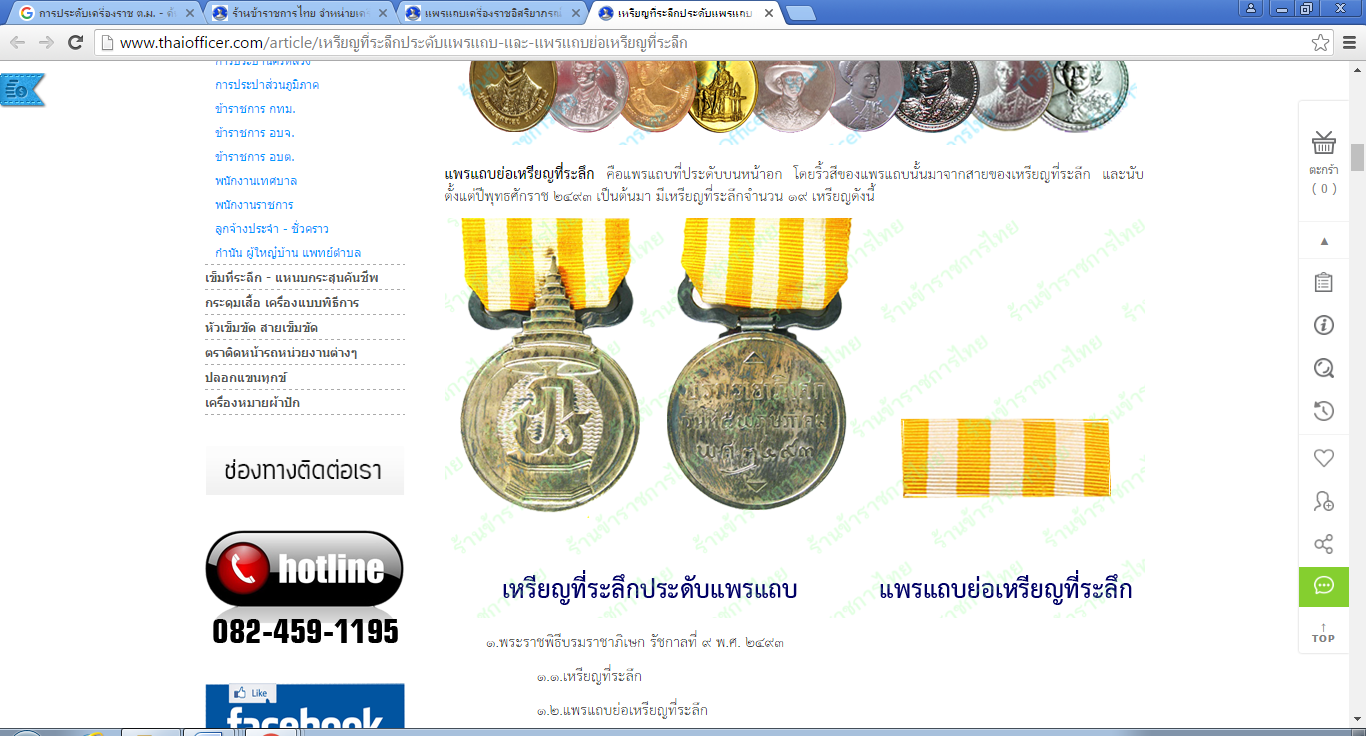  ๒.งานฉลอง ๒๕ พุทธศตวรรษ พุทธศักราช ๒๕๐๐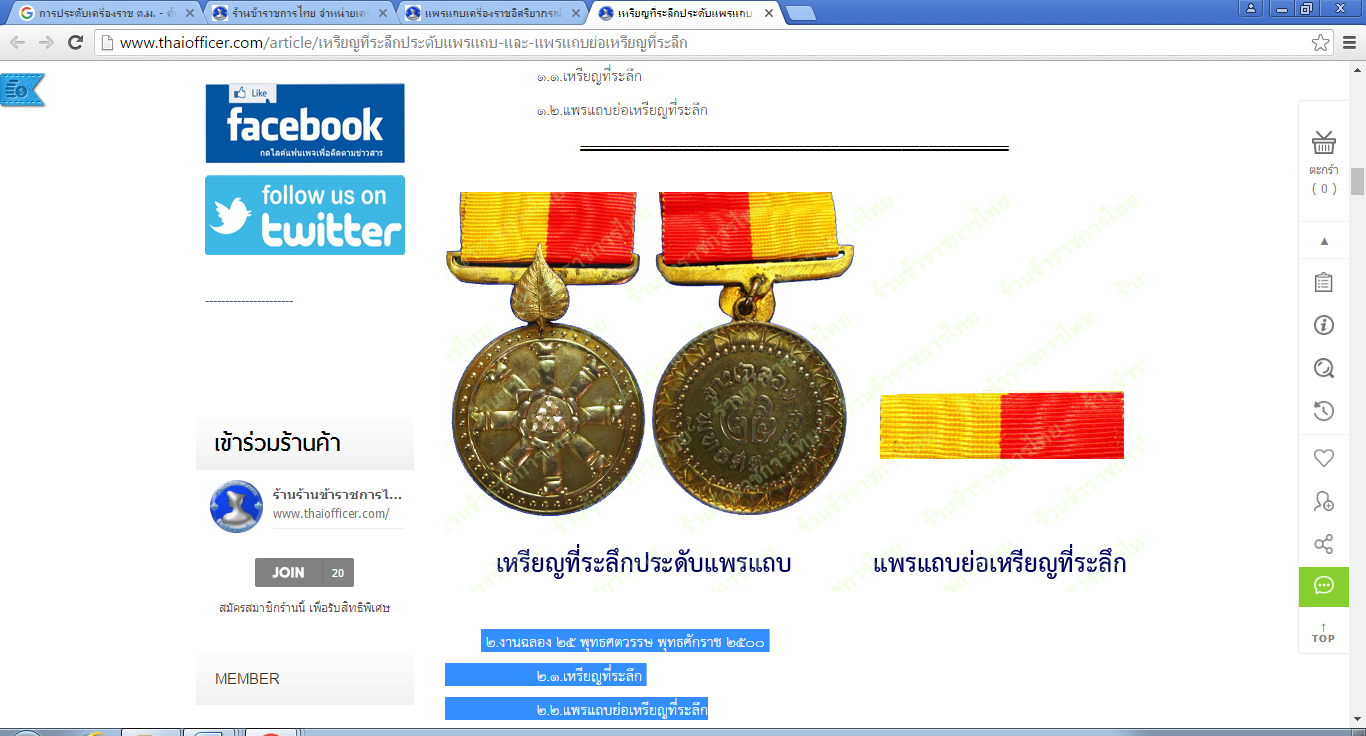   ๓.ที่ระลึกในการเสด็จพระราชดำเนินเยือนสหรัฐอเมริกาและทวีปยุโรป พ.ศ. ๒๕๐๓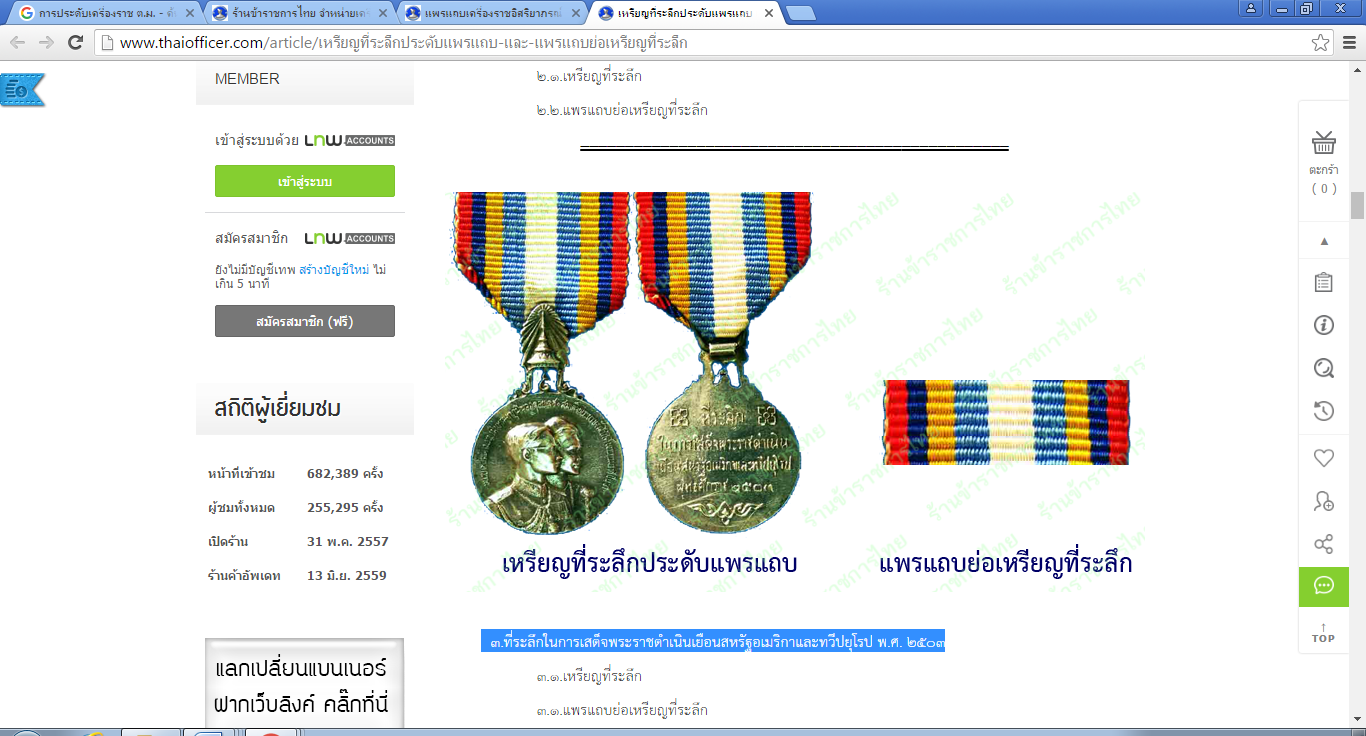  ๔.พระราชพิธีรัชดาภิเษก ครองสิริราชสมบัติครบ ๒๕ ปี พ.ศ. ๒๕๑๔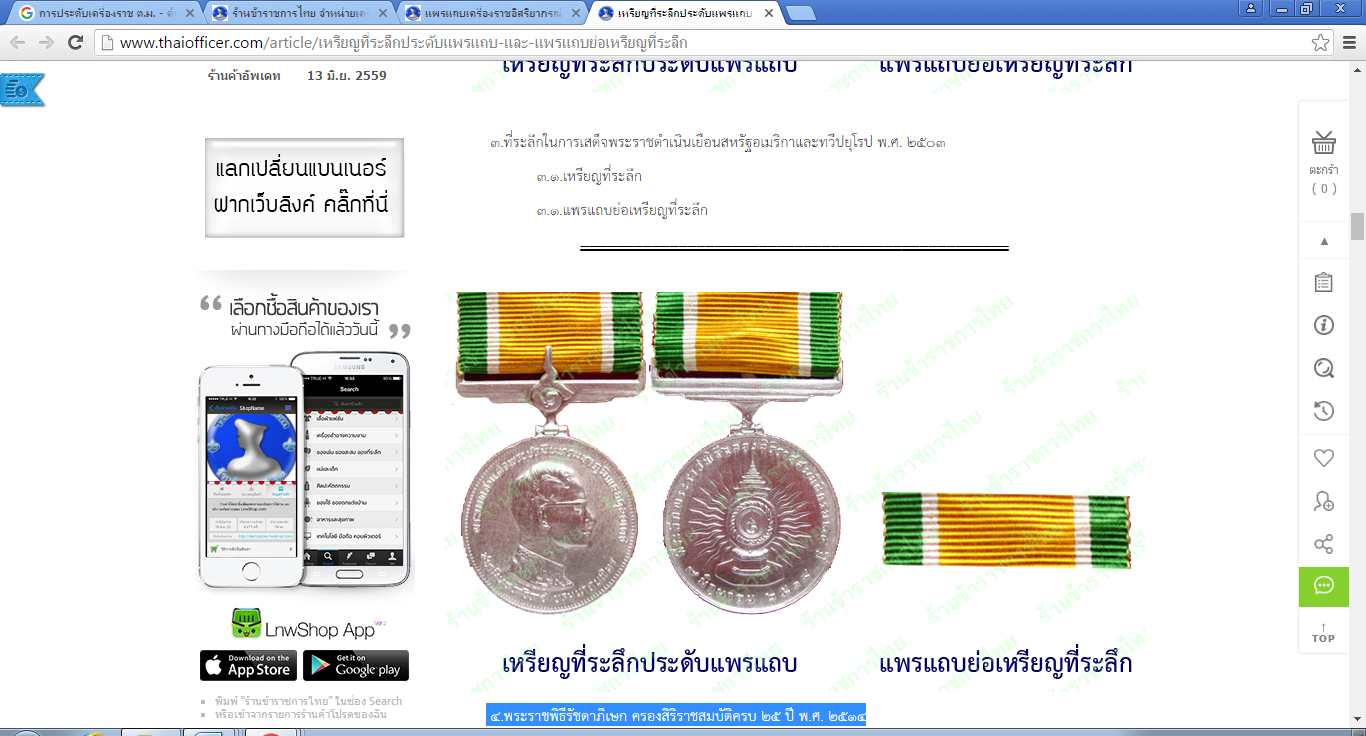 ๕.พระราชพิธีสถาปนาสมเด็จพระบรมโอรสาธิราชฯ พ.ศ. ๒๕๑๔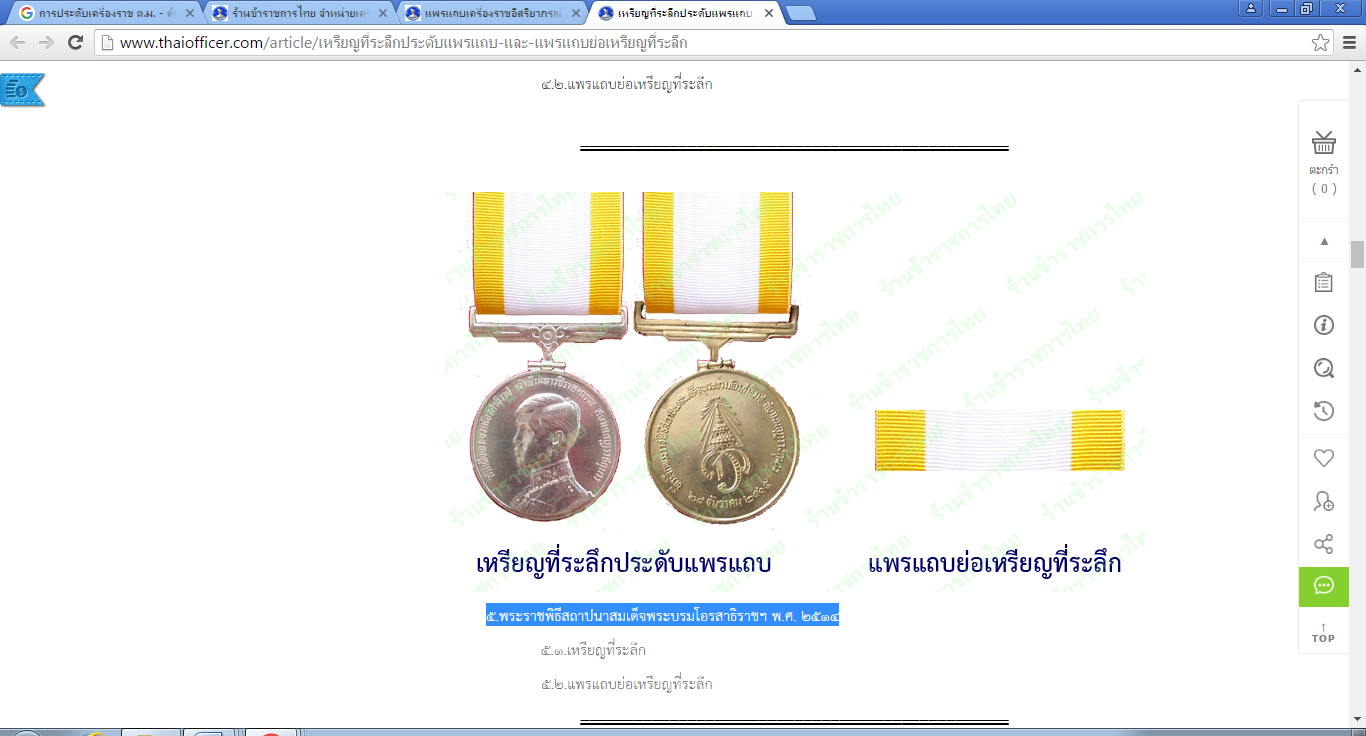 ๖.พระราชพิธีสถาปนาสมเด็จพระเทพรัตนราชสุดาฯ พ.ศ.๒๕๒๐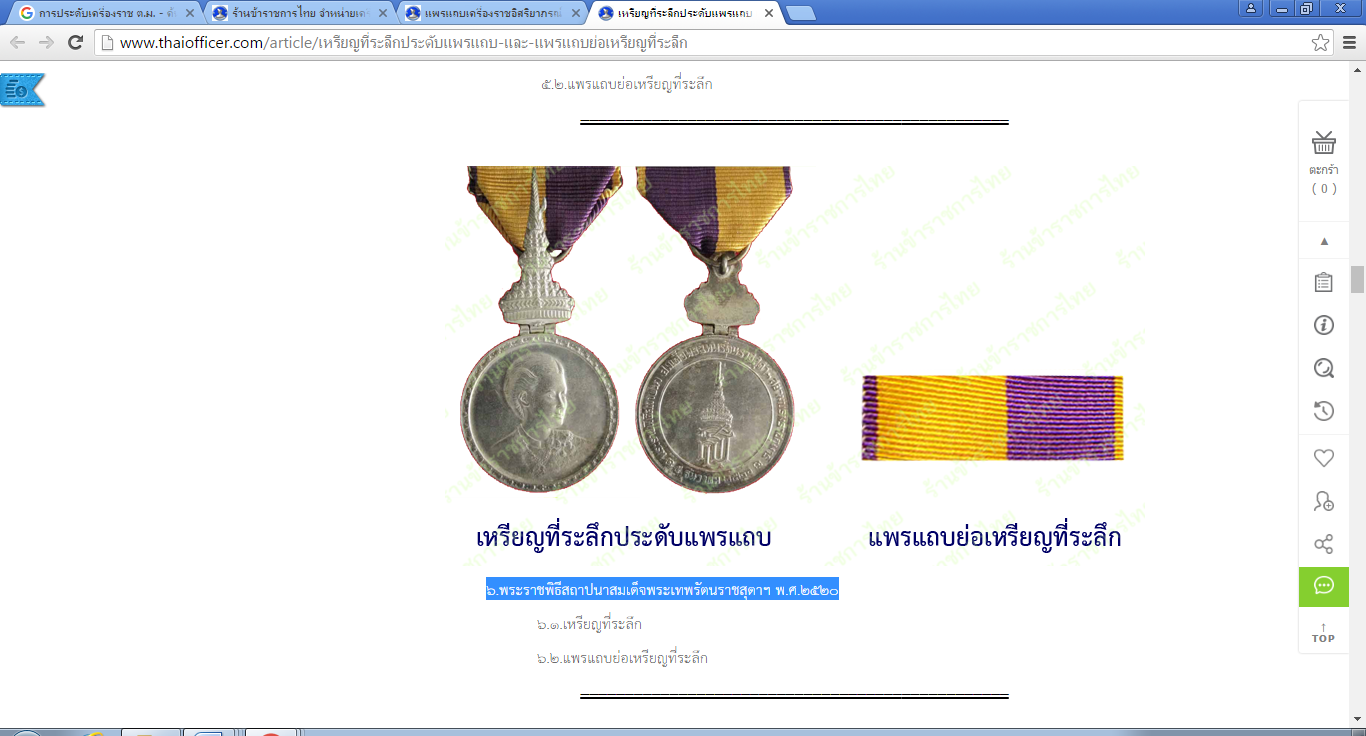 ๗.สมโภชกรุงรัตนโกสินทร์ ๒๐๐ ปี พ.ศ.๒๕๒๕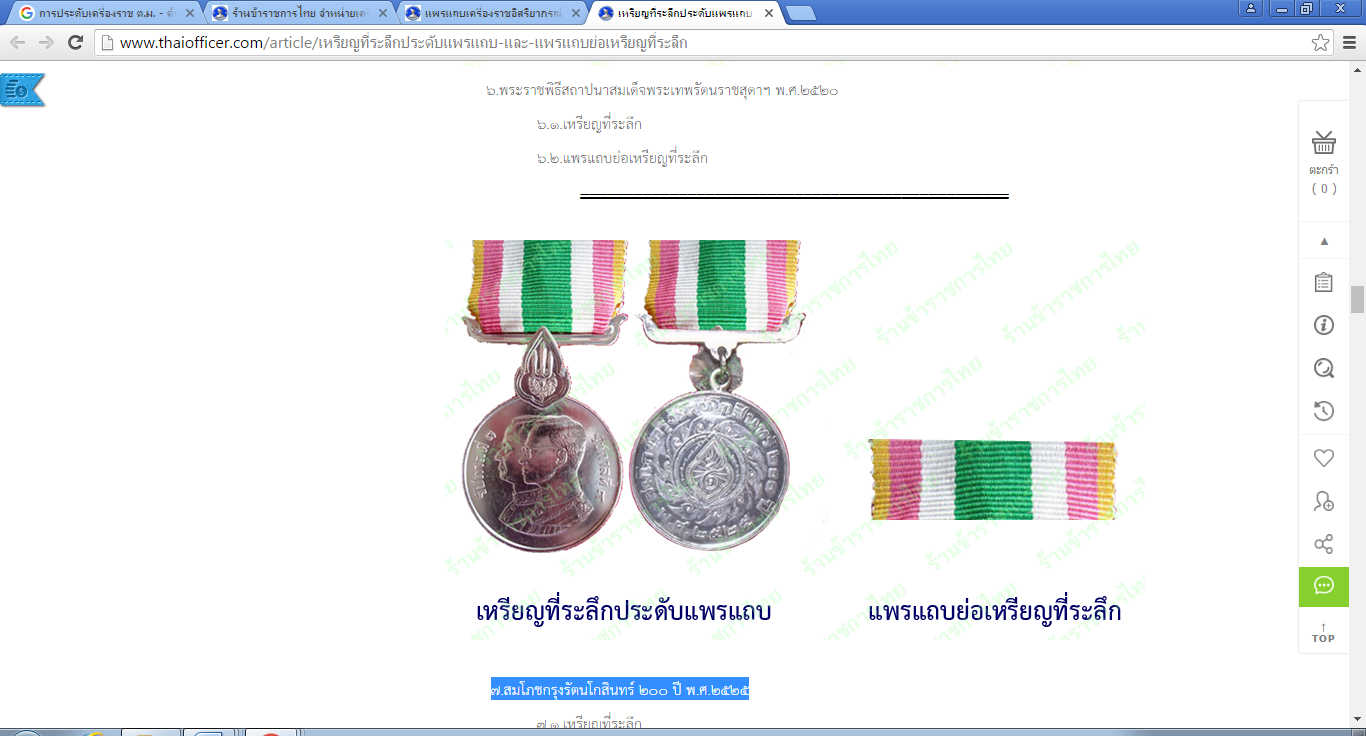  ๘.สมเด็จพระนางเจ้าสิริกิติ์ฯ ทรงเจริญพระชนมายุ ๕๐ พรรษา พ.ศ.๒๕๒๕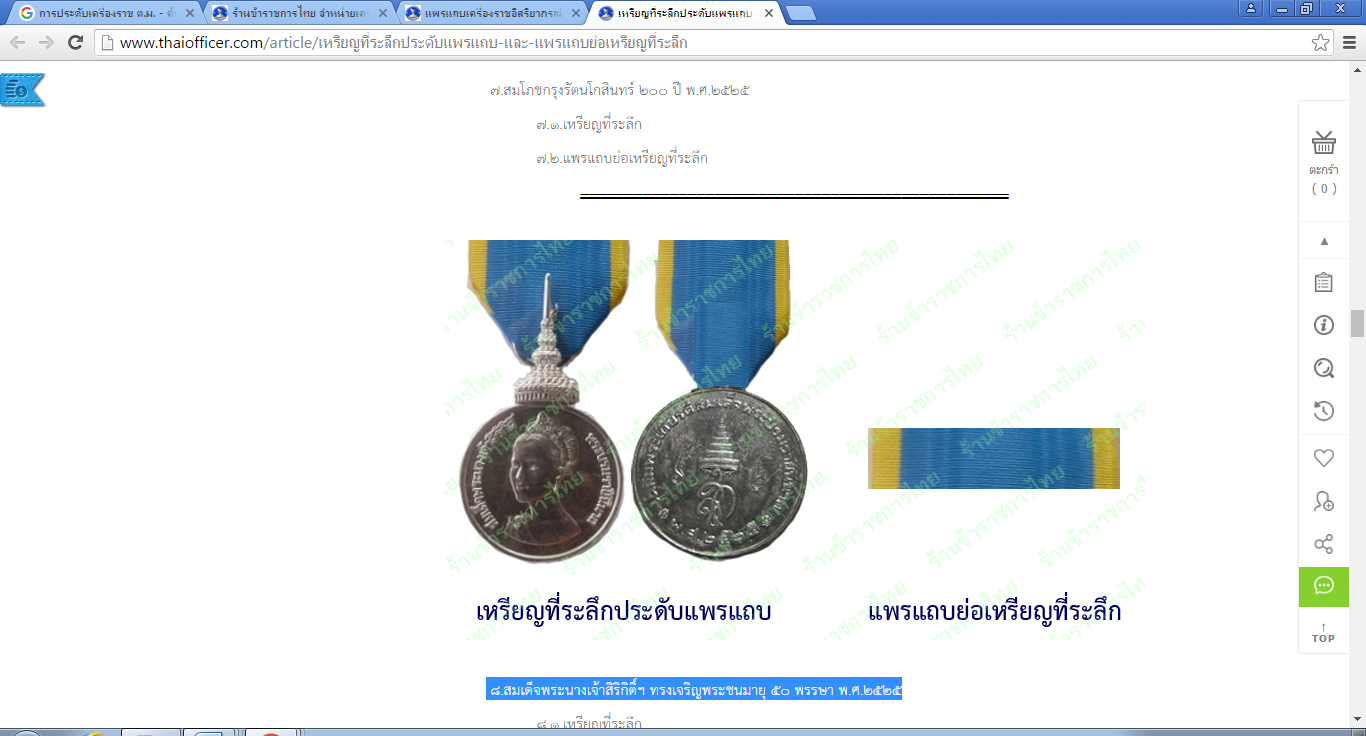  ๙.สมเด็จพระศรีนครินทราฯ ทรงเจริญพระชนมายุ ๘๔ พรรษา พ.ศ.๒๕๒๗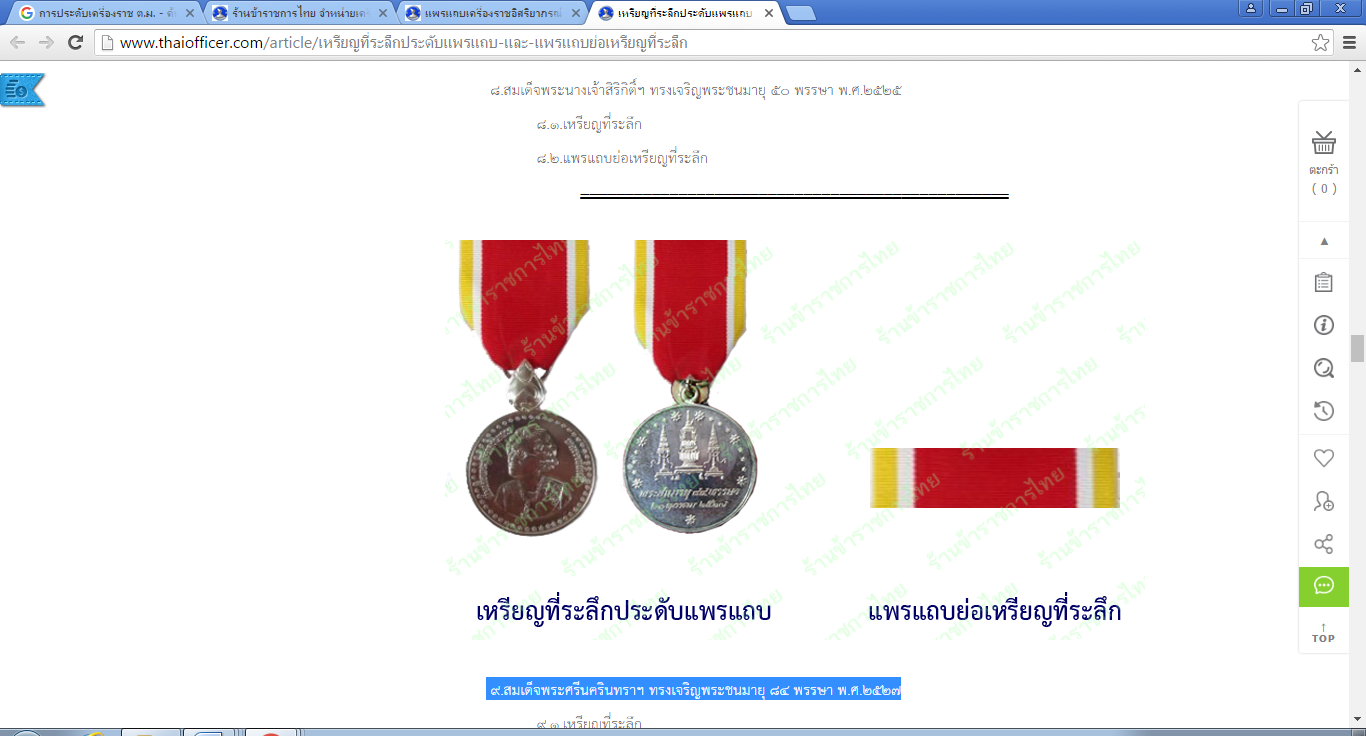  ๑๐.พระบาทสมเด็จพระเจ้าอยู่หัวฯ ทรงเจริญพระชนมพรรษา ๖๐ พรรษา พ.ศ.๒๕๓๐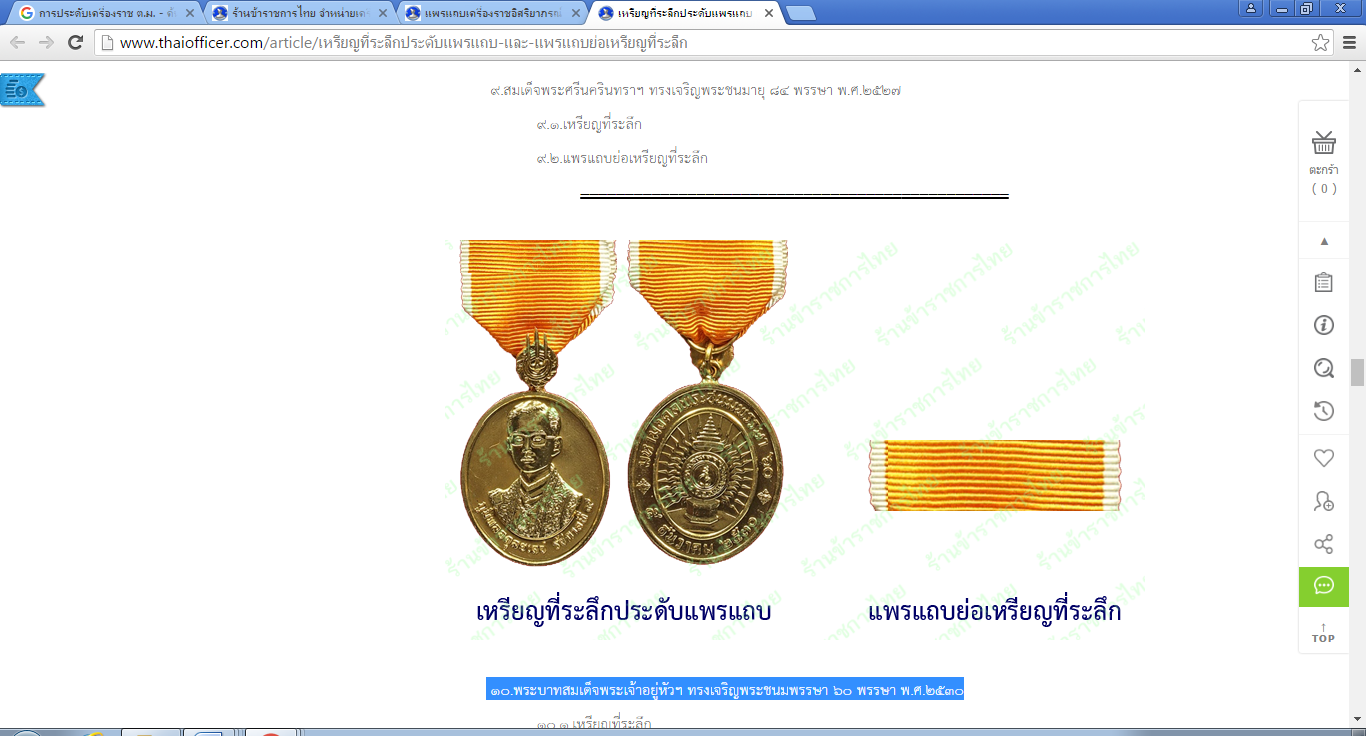  ๑๑.พระราชพิธีรัชมังคลาภิเษก พ.ศ.๒๕๓๑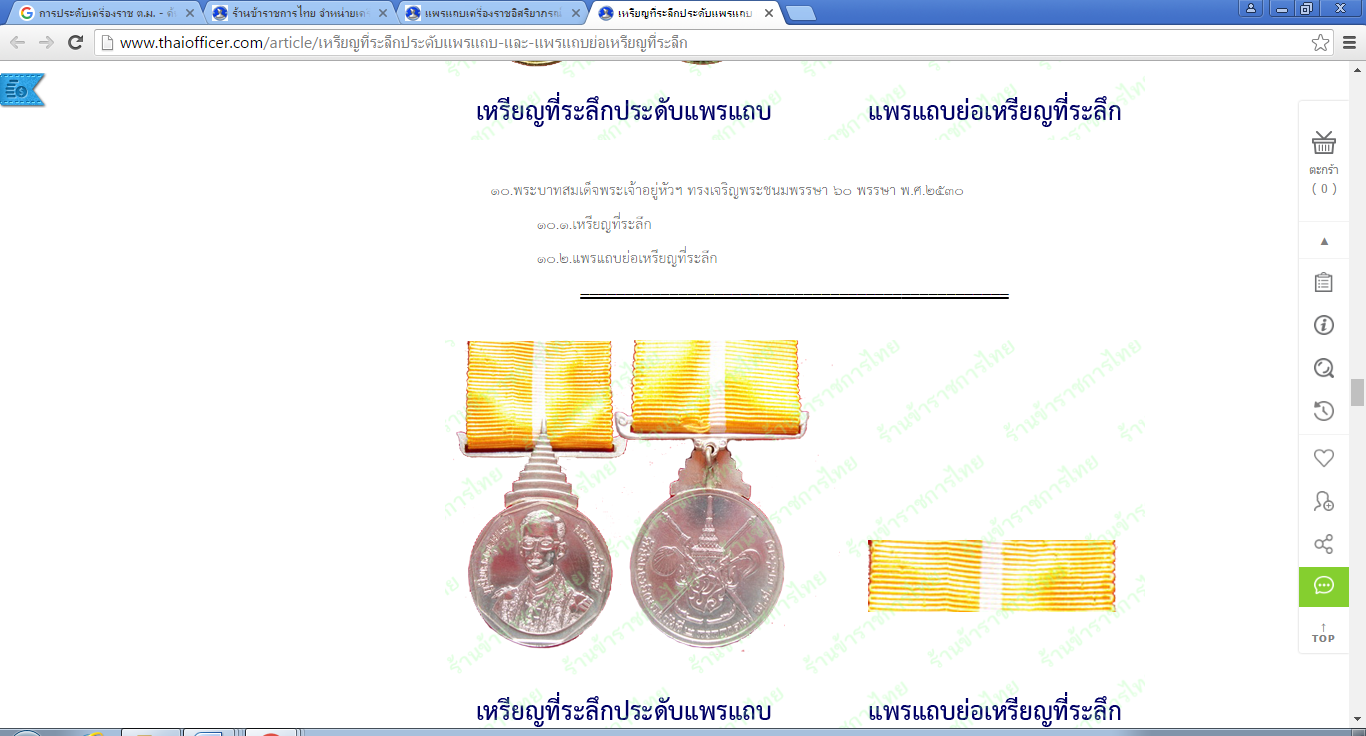 ๑๒.สมเด็จพระนางเจ้าสิริกิติ์ฯ ทรงเจริญพระชนมายุ ๖๐ พรรษา พ.ศ.๒๕๓๕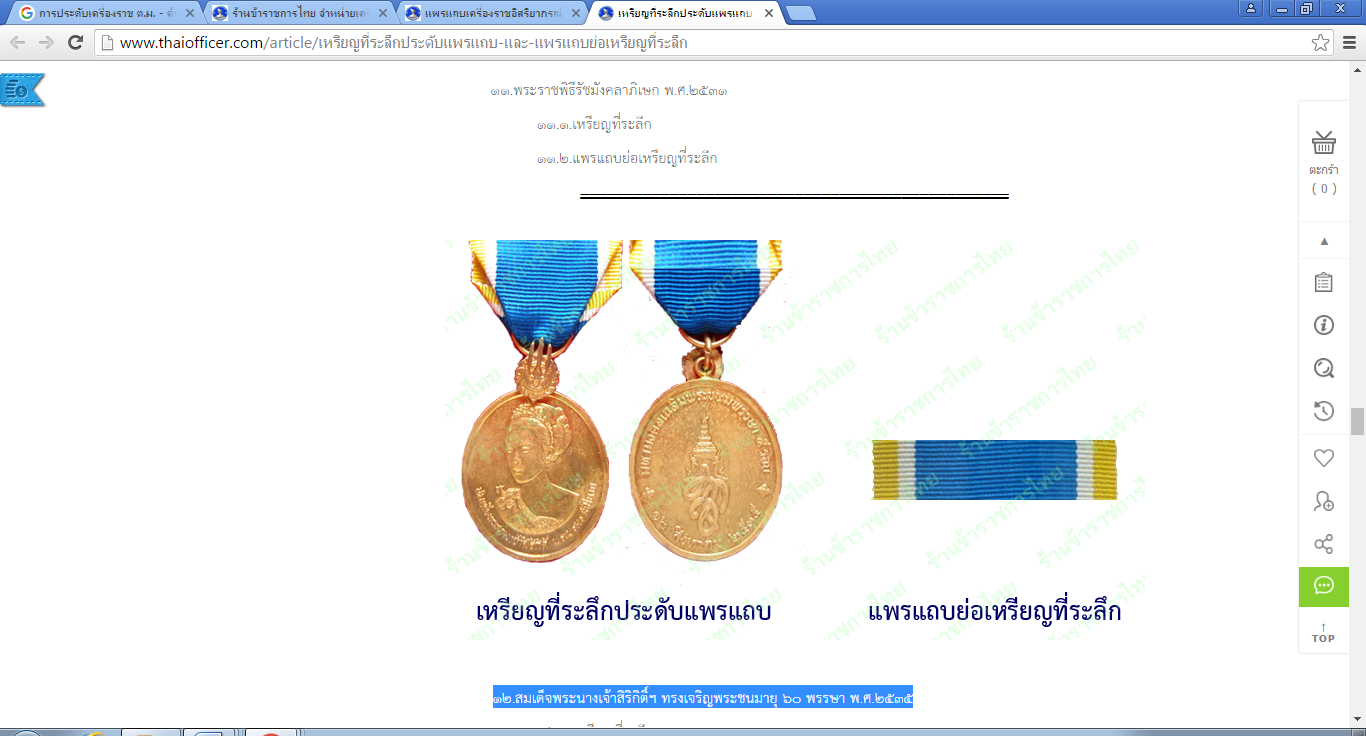 ๑๓.พระราชพิธีกาญจนาภิเษก ครองสิริราชสมบัติครบ ๕๐ ปี พ.ศ.๒๕๓๙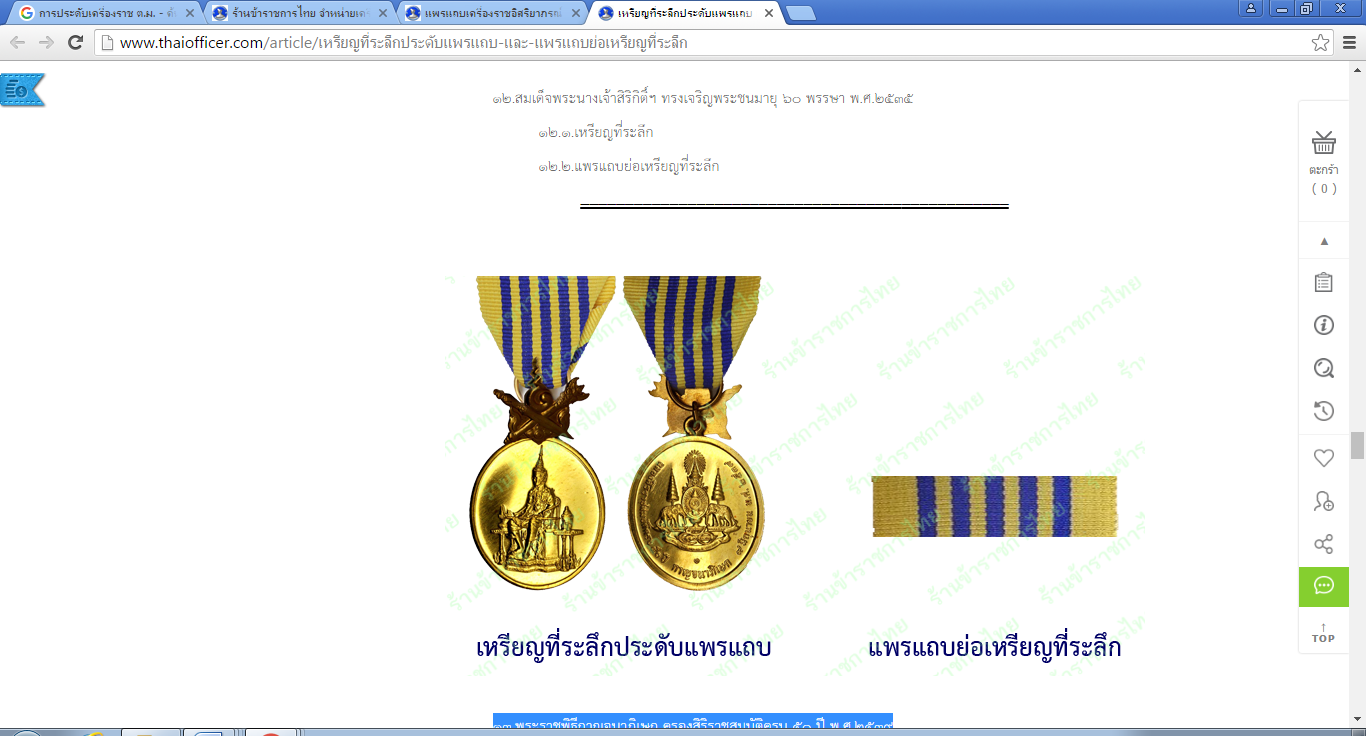 ๑๔.พระบาทสมเด็จพระเจ้าอยู่หัวฯ ทรงเจริญพระชนมพรรษา ๗๒ พรรษา พ.ศ.๒๕๔๒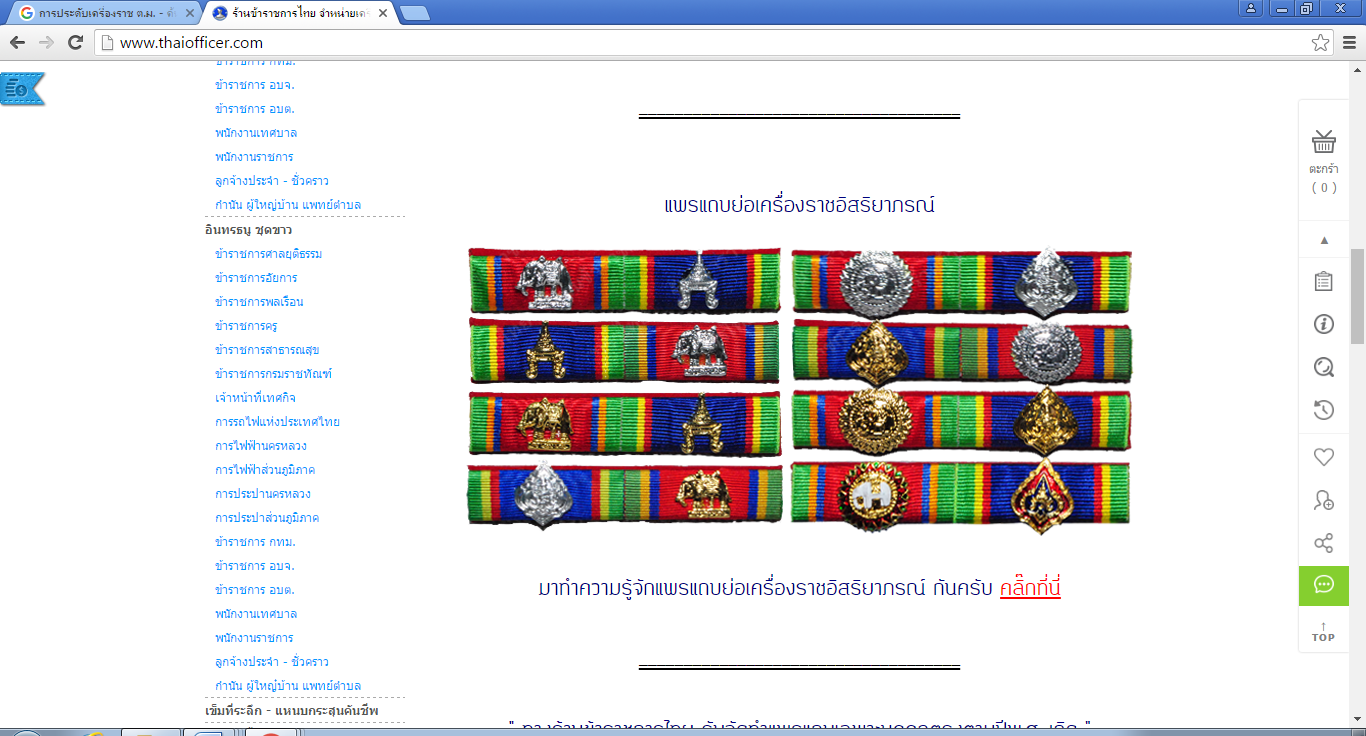 